VOGORNOBaulandgrundstück mit 1097 m2an ruhiger Aussichtslage……………………………………..……………..……………………………………..………..…………………….……………….Terreno edificabile di 1’097 m2In una posizione tranquilla con bella vista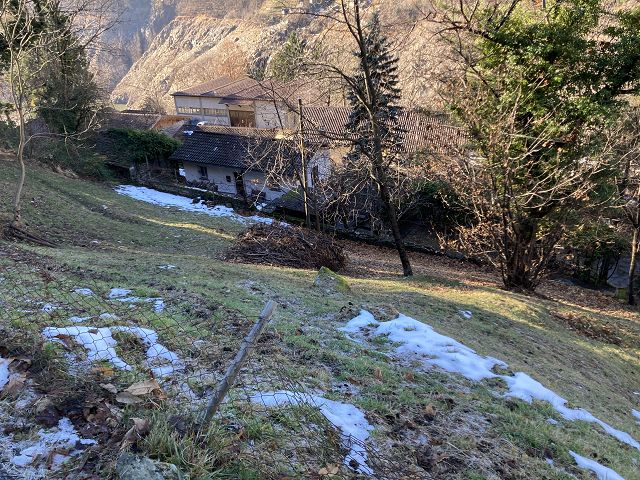                                    4180/3640   Fr. 150‘000.--  Standort | Umgebung6632 Vogorno, BerzonaRegion:	VerzascatalLage:	ruhige, AussichtslageAussicht:	jaSchulen:    jaEinkauf:     Gordolaöffentlicher Verkehr:	300mDistanz nächste Stadt:	11kmDistanz Autobahn:	17 km  BeschreibungDieses Bauland liegt in Berzona, vor Vogorno an ruhiger Aussichtslage am Eingang des VerzascatalesDas Grundstück in der Zone R2P hat eine Fläche von 1097 m2. Die Ausnutzung beträgt 0.55 und die Ueberbauungsziffer 40 %. Eine Bauhöhe von 7.5m ist möglich. Das Grundstück ist an Hanglage mit einer flachen Ebene im untersten Teil. Ein schöner Ausblick erstreckt sich auf den Weiler Berzona, ins Tals, auf die umliegenden Berge und auf den Stausee.Hier können ein Einfamilienhaus oder auch zwei Häuser erstellt werden. Die Parzelle ist mit dem Auto gut erreichbar. Die Fahrt nach Locarno und zur Autobahn A2 in Bellinzona-Süd dauert ca. 20 Minuten. Die Postautohaltestelle ist 300 m entfernt. In Vogorno ist die Grundschule, in Gordola befinden sich das Mittelstufenschulhaus und Einkaufsläden.Eine weitere Baulandparzelle (904) von 1200m2 und ca. 2000m2 Wald für Fr. 280‘000.-- befindet sich 100 m südlich an der gleichen Strasse im Verkauf.  Highlightsruhige Lage mit schönem AusblickBauland für ein bis zwei EinfamilienhäuserNähe zur Bushaltestelle20 Minuten von Autobahn A2 und Locarno entfernt  Posizione | Dintorni6632 Vogorno, BerzonaRegione: Valle VerzascaSituazione: tranquillo, posizione panoramicaVista: sìScuole: sìShopping: Gordolatrasporto pubblico: 300mDistanza dalla prossima città: 11kmDistanza autostrada: 17 kmDescrizione dell’immobileQuesto terreno edificabile con bosco si trova a Berzona, prima di Vogorno in una tranquilla posizione panoramica all'entrata della Valle Verzasca.Il terreno ha una superficie di 1097 m2 nella zona edificabile R2P. L'utilizzo è di 0,55 e il rapporto di costruzione è del 40%. È possibile un'altezza dell'edificio di 7,5 m. La trama è in parte a terrazze. Una bella vista si estende nella valle, sulle montagne circostanti e sul lago artificiale.Qui si può costruire una casa monofamiliare o due case.. La trama è facilmente accessibile in auto. Il viaggio fino a Locarno e all'autostrada A2 a Bellinzona-Süd dura circa 20 minuti. La fermata dell'autobus postale è a 300 m. A Vogorno c'è la scuola elementare, a Gordola la scuola media e i negozi.Un altro terreno edificabile di 1200m2 con 2000m2 di bosco per Fr. 280'000.-- è in vendita 100 m a nord sulla stessa strada.   Highlightsposizione tranquilla con una bella vistaTerreno edificabile per una o due case unifamiliariVicino alla fermata dell'autobus20 minuti dall'autostrada A2 e da Locarno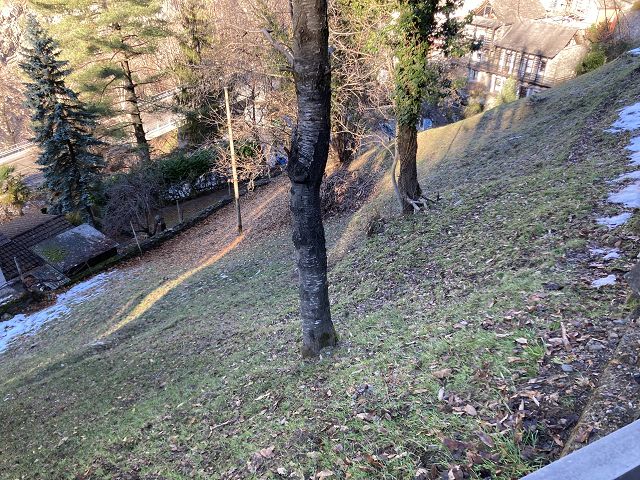 Bauland   /   terreno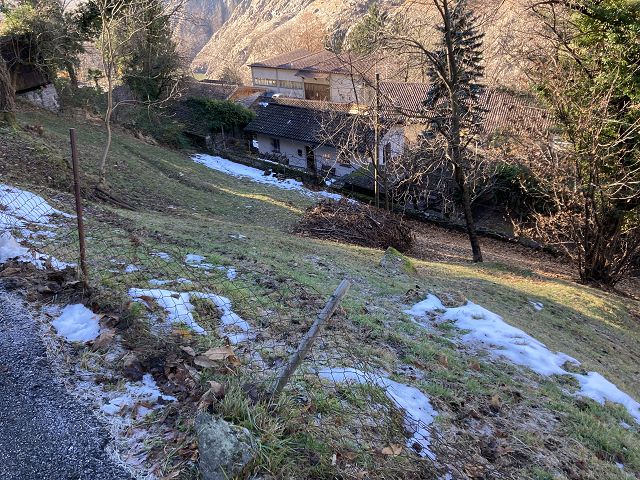 Bauland    /   terreno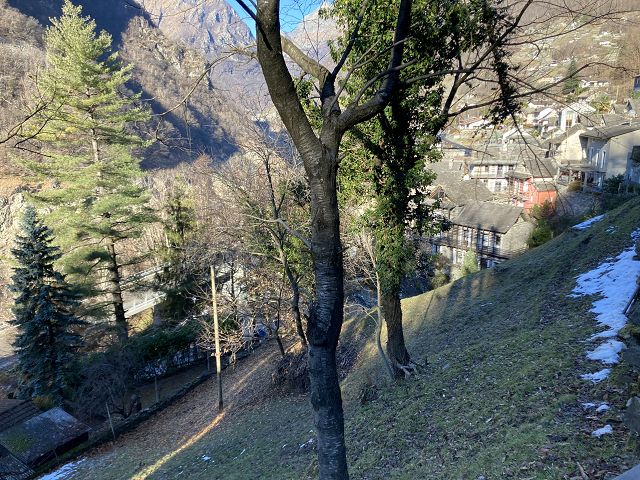 Bauland    /   terreno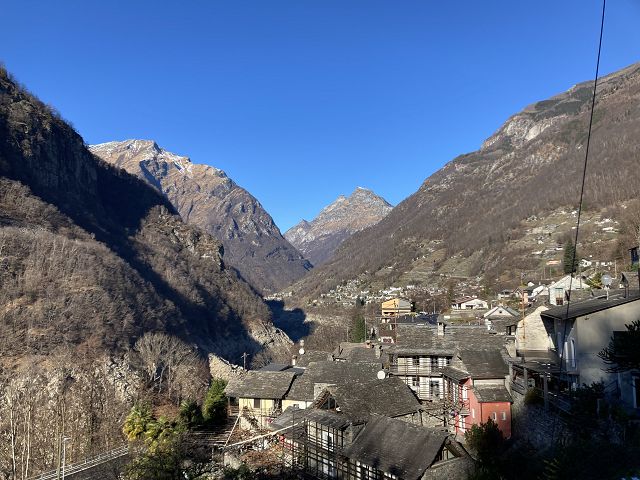 Blick nach Norden    /   vista nord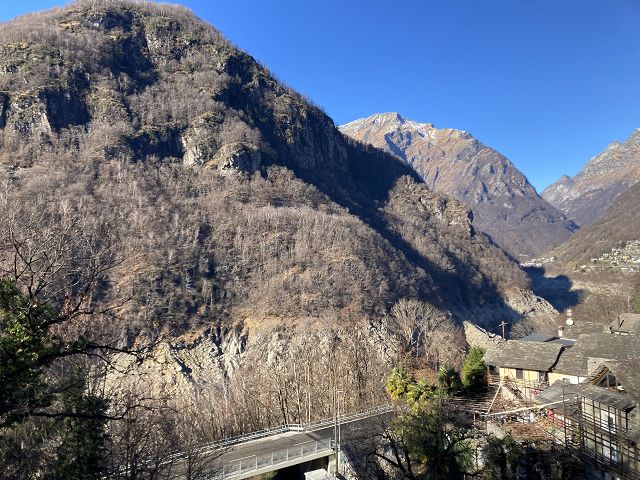 Blick nach Westen    /   vista ovest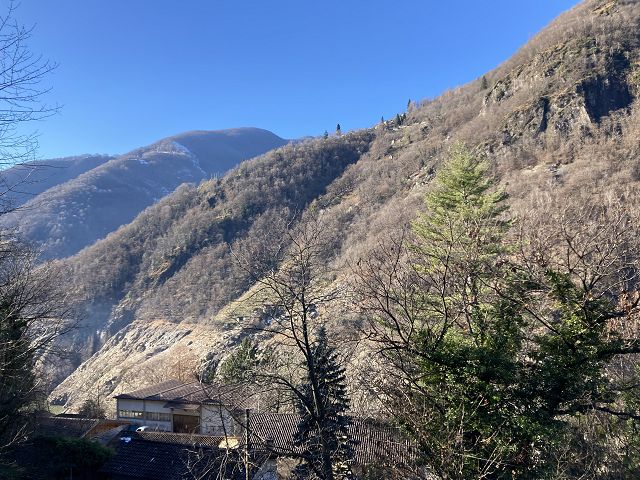 Blick nach Süden   /   vista sud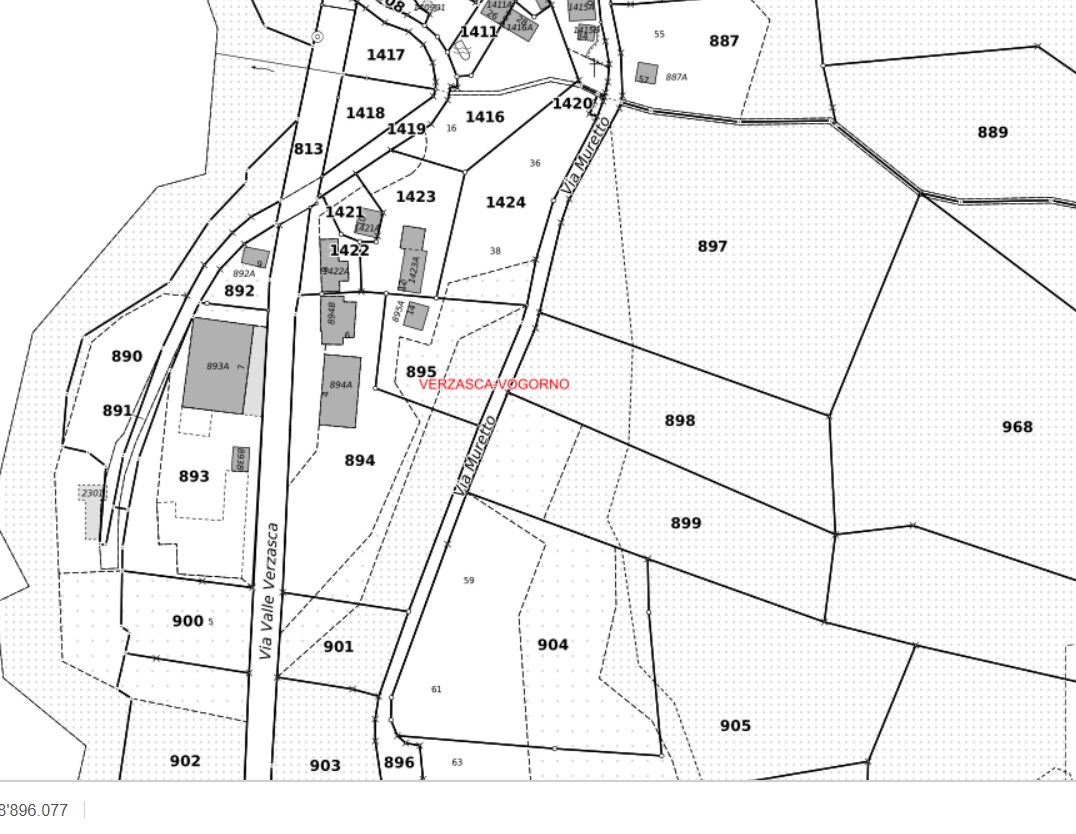 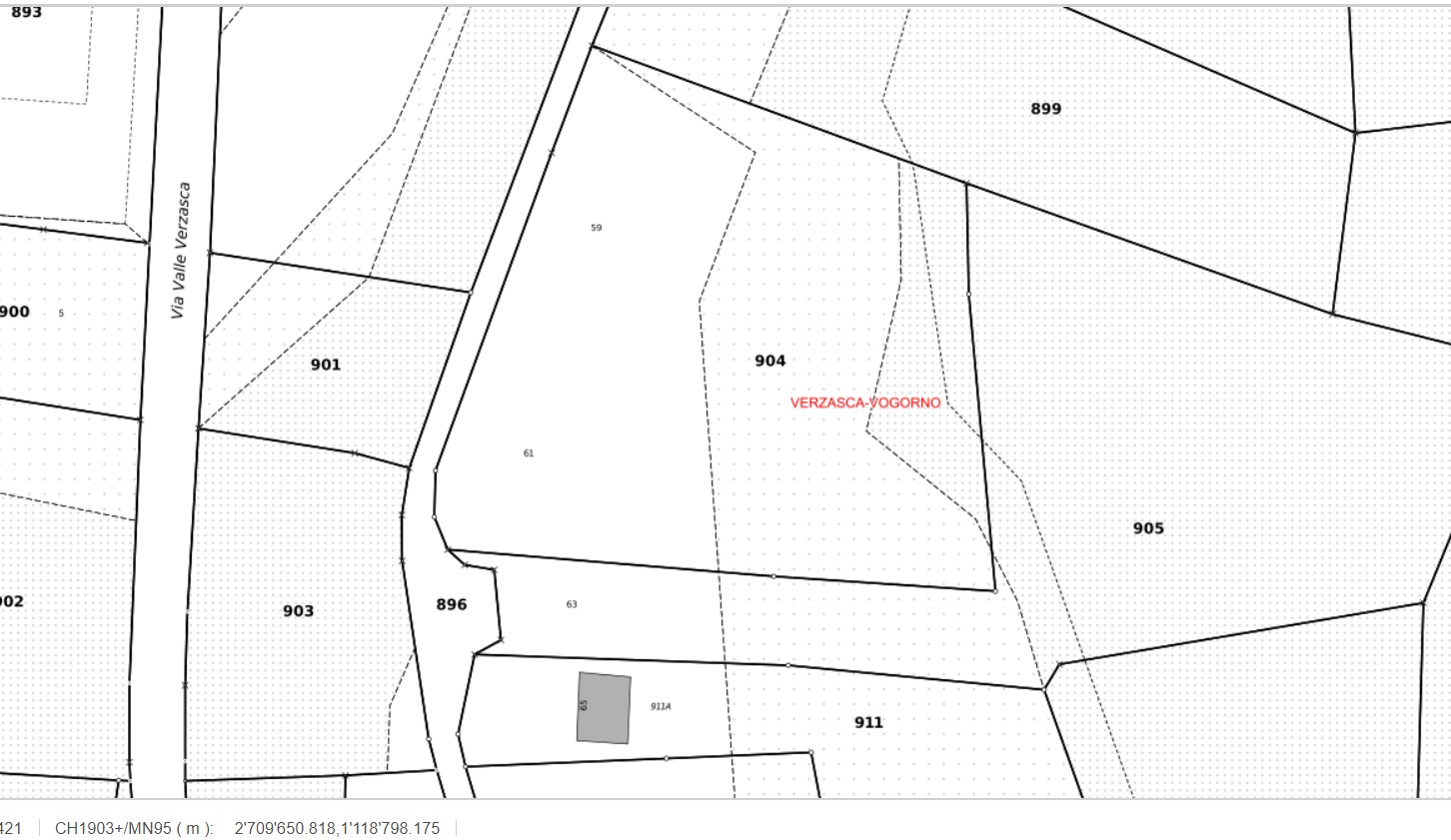 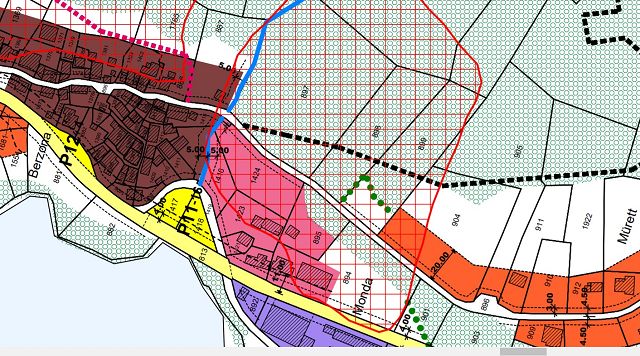 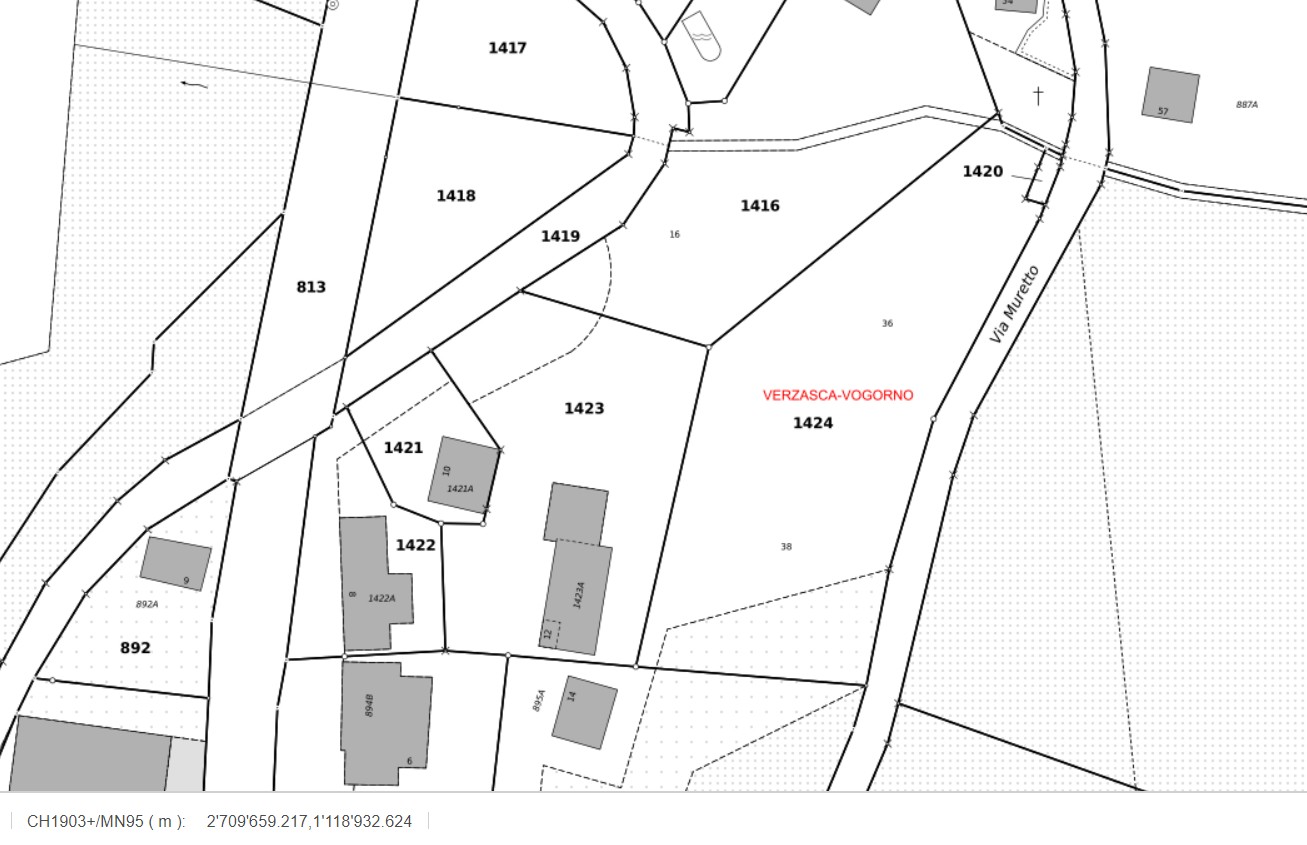 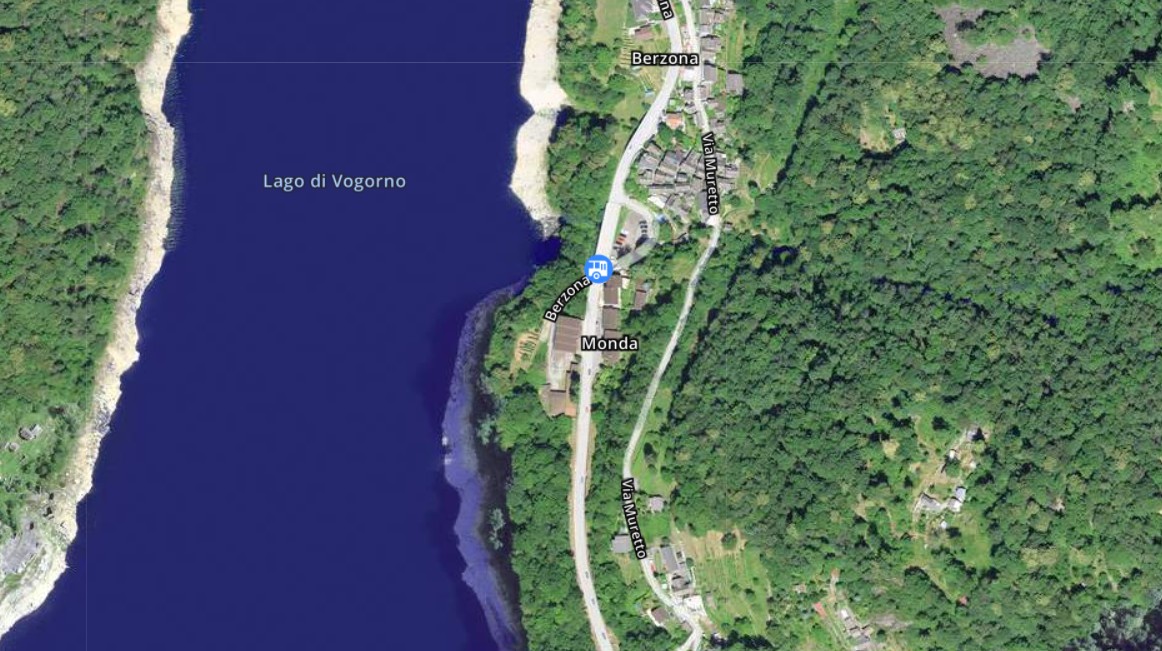 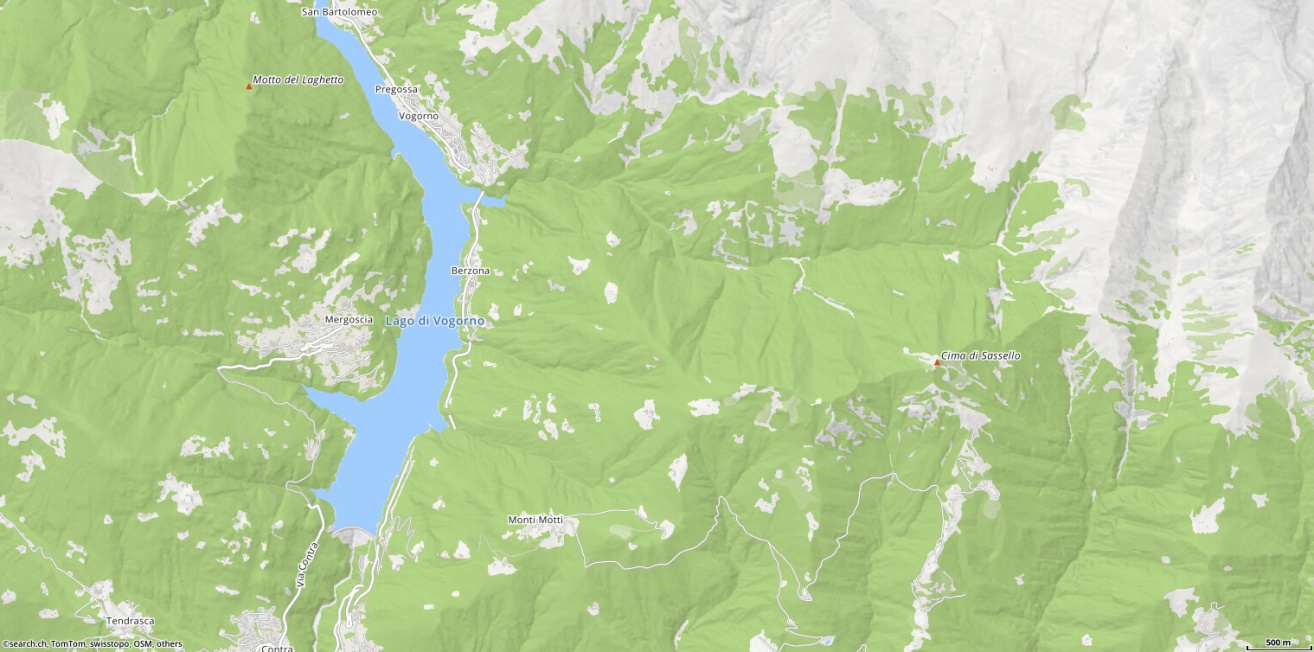        TICINO |   Vogorno / Berzona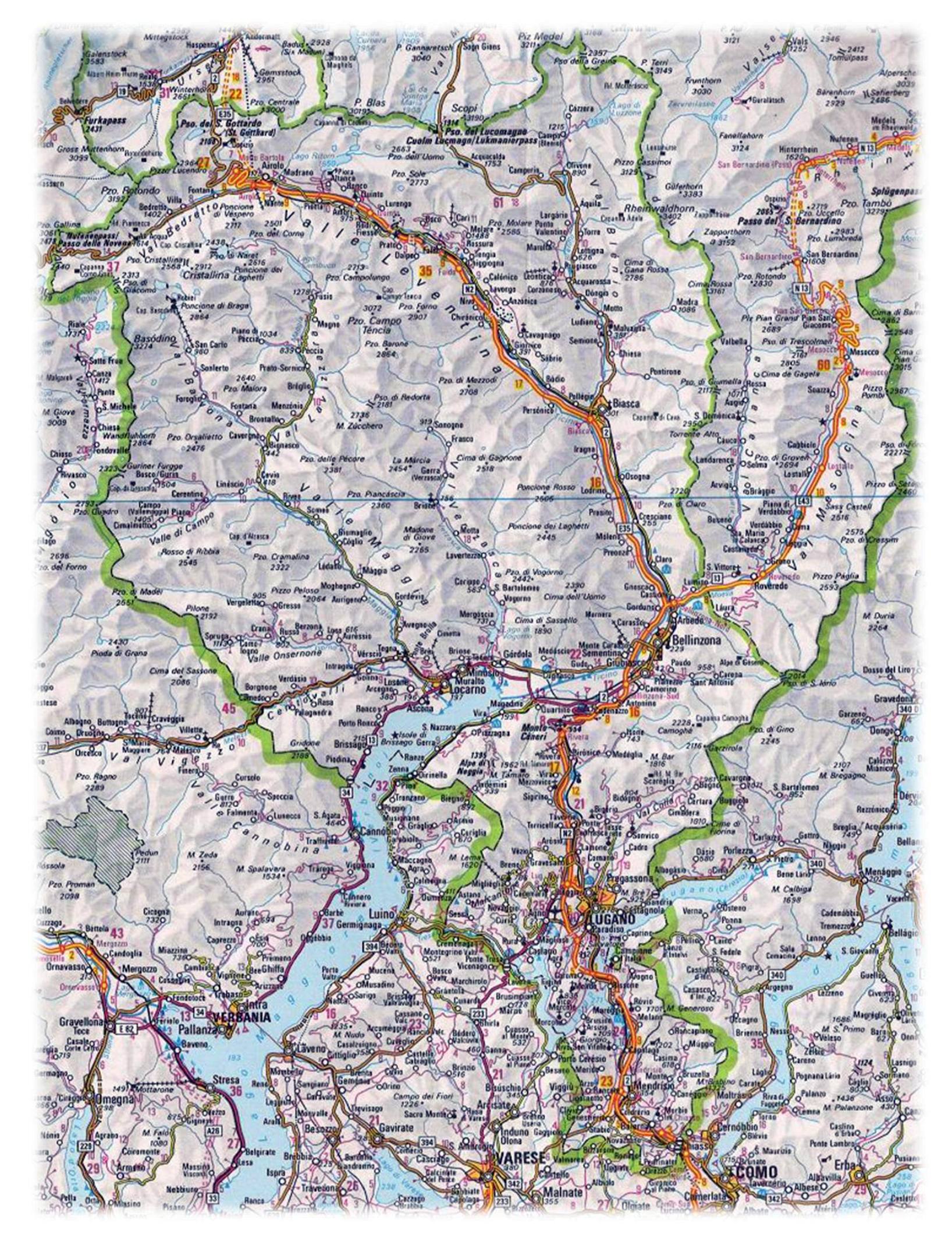 